Actividades SugeridasOBJETIVO DE APRENDIZAJE OA_18DESCRIPCIÓN DE LA ACTIVIDADIdentificar y comparar la longitud de objetos, usando palabras como largo y corto.REPRESENTAR Utilizar representaciones concretas y pictórica, para representar comparaciones. (OA i)6.Construyen con cubos apilables objetos que son altos, que son más altos, que son bajos, que son más bajos. Pueden ser cubos como estos:a Construyen dos figuras: una que sea alta y otra que sea más alta b Construyen dos figuras: una que sea baja y otra que sea más baja c Construyen dos figuras: una que sea alta y otra que sea baja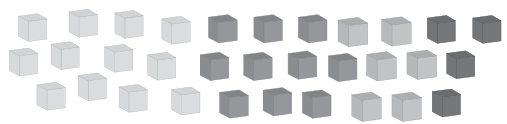 